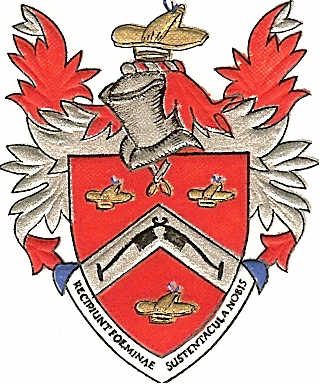 A SIMPLE GUIDE TO THE MEMBERSHIP PROCESSApplicant approved by the Applications CommitteeFreeman of the Company and of the City wishes to be clothed in LiveryFreeman of the Company approved by the Applications CommitteeThe Big DayApplicantProposerSeconderTick Would this person be an appropriate and active member?Have I explained the process and the financial requirements?Have downloaded the form and completed it with a photograph?Have I known the applicant over two years? Have they attend any events? Have I signed the form? Have I known the applicant over two years? Have I signed the form?Has a member of the Court met the Applicant and counter signed the form?Have I sent it to the Clerk with a suitable covering letter addressed to the Upper Warden?Have I sent the Clerk a suitable covering letter addressed to the Upper Warden?Applicant/FreemanTickHave I received a letter of welcome from the Clerk comprehensively explaining the next stage of the process and including my certificate as a Freeman of the Company?Have I visited the website and updated and completed my entry?Have I received a letter from the Financial Controller and have I paid the invoice and returned he Direct Debit mandate?Have I phoned the City Chamberlain’s office to make my first visit?Have I now booked my Freedom Ceremony and invited my proposer, seconder, friends and family to witness the ceremony?I am now a Freeman of the City of London and after one year I can apply to become a Liveryman of the CompanyFreemanProposerSeconderTickHave I attended events and taken an active role in the Companies events/activities/aims and objectives?Have I discussed this with my proposer?Have I written to the Upper Warden (care of the Clerk) asking to be admitted, along with a a copy of my Freedom of the City of London? Have I sent a letter of support for this application to the Upper Warden?Have I sent a letter of support for this application to the Upper Warden?Is it three weeks before a meeting of the Applications Committee and have I updated my website entry?Has the Clerk confirmed he has all the paperwork and it is all in order?Have I received notification from the Clerk informing me that I can be clothed in the Livery?Have I informed my proposer and seconder?Have I selected a date for my admission and have I told the Clerk?Have I received a letter from the Clerk with a copy of the oath and the procedure for the ceremony?Are my proposer and seconder aware of the date and can they attend as my supporters?Have I arrived in time? Met the Beadle and rehearsed the gowning procedure. Have I got the oath to read and prepared a 30-60 second speech for the Court?I am good to go!